‘DEAR DIARY, DID YOU HEAR?’LAUNCHING SPRING 2020 INITIAL TOUR DATES ANNOUNCED FOR THE RECORD-BREAKING SMASH HIT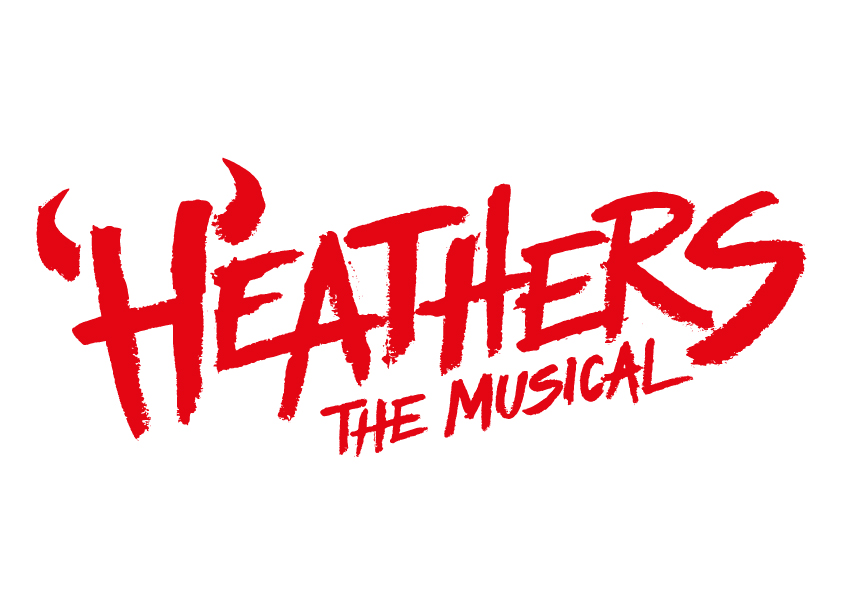 BY LAURENCE O’KEEFE & KEVIN MURPHY BEST NEW MUSICAL - WHATSONSTAGE AWARDS 2019Daily Telegraph, The Independent, Metro, Daily Express,The Stage, Attitude, The Arts Desk, Broadway WorldIn the immortal words of Heather Chandler, ‘Honey whatcha waitin’ for?’… The first venues have been announced for the highly anticipated 2020 UK tour of Heathers the Musical (WhatsOnStage 2019 award for BEST NEW MUSICAL).  Following two record-breaking seasons at London’s The Other Palace and West End transfer to the Theatre Royal Haymarket in 2018, Heathers the Musical, the sassiest show around, will be touring to Brighton, Liverpool, Cardiff, Sheffield, Edinburgh, Milton Keynes, Sunderland, Bristol and Wimbledon, with further dates and venues to be announced in due course. Produced by Bill Kenwright and Paul Taylor-Mills, this high-octane, black comedy, rock musical based on one of the greatest cult teen films of all time, starring Winona Ryder and Christian Slater, is back with a bang! Greetings and salutations!Westerberg High’s Veronica Sawyer is just another nobody dreaming of a better day. But when she joins the beautiful and impossibly cruel Heathers, her dreams of popularity may finally come true. Mysterious teen rebel JD teaches her that it might kill to be a nobody but it is murder being a somebody.The award-winning writing team, Laurence O’Keefe and Kevin Murphy’s hit musical adaptation has enjoyed successful runs in Los Angeles and New York, and its West End premiere saw it become the highest grossing show at The Other Palace. It subsequently had spectacular success on transferring to the Theatre Royal Haymarket. The musical is directed by acclaimed American screen and stage director Andy Fickman, with choreography by Thriller Live’s Gary Lloyd, design by David Shields, lighting by Ben Cracknell and sound by Dan Samson. The 2020 Class of Westerberg High will be announced shortly… LISTINGSBILL KENWRIGHT & PAUL TAYLOR-MILLS PRESENT HEATHERS THE MUSICAL 2020 UK TOUR By Laurence O’Keefe & Kevin Murphy Directed by Andy Fickman Choreography by Gary Lloyd Design by David Shields Lighting by Ben Cracknell Sound by Dan Samson Running Time: Approx. 2 hours 30 minutes including interval Calling all #CornNuts – Be the first to hear the latest Heathers the Musical gossip and further details on dates, venues and on-sales by following us on the following: Website: www.kenwright.comFacebook/Twitter/Instagram:@BKL_Productions @HeathersMusical #HowVeryDATES & VENUESWindsor Theatre Royal				www.theatreroyalwindsor.co.ukWednesday 13 May – Saturday 23 May 		01753 853 888Brighton Theatre Royal 				www.atgtickets.com/brightonTuesday 26 May – Saturday 30 May 			0844 871 7650Guildford G Live 					www.glive.co.ukTuesday 2 June – Saturday 6 June 			0148 336 9350Liverpool Empire Theatre				www.atgtickets.com/liverpoolTuesday 9 June – Saturday 13 June 			0844 871 3017 Cardiff Wales Millennium Centre			www.wmc.org.ukTuesday 16 June – Saturday 20 June 			029 2063 6464Sheffield Lyceum Theatre 				www.sheffieldtheatres.co.ukTuesday 23 June – Saturday 27 June 			0114 249 6000Nottingham Theatre Royal				www.trch.co.ukTuesday 30 June – Saturday 6 July			0115 989 5555Edinburgh Playhouse					www.atgtickets.com/edinburghTuesday 7 July – Saturday 11 July 			0844 871 3014Milton Keynes Theatre 				www.atgtickets.com/milton-keynesTuesday 14 July – Saturday 18 July			0844 871 7652 Sunderland Empire 					www.atgtickets.com/sunderlandTuesday 21 July – Saturday 25 July 			0844 871 3022 Bristol Hippodrome 					www.atgtickets.com/bristolTuesday 28 July – Saturday 1 August 			0844 871 3012Wimbledon New Theatre 				www.atgtickets.com/wimbledonTuesday 22 September – Saturday 26 September 	0844 871 7646 York Grand Opera House 				www.atgtickets.com/yorkTuesday 29 September – Saturday 3 October 	0844 871 3024Manchester Palace Theatre				www.atgtickets.com/manchesterTuesday 6 October– Saturday 10 October 		0844 871 3019Aylesbury Waterside Theatre 			www.atgtickets.com/aylesburyTuesday 13 October – Saturday 17 October 		0844 871 7607 Dublin Bord Gáis Energy Theatre			www.bordgaisenergytheatre.ieTuesday 20 October– Saturday 24 October 		+353 (1) 677 7999Eastbourne Congress Theatre 			www.eastbournetheatres.co.ukTuesday 27 October – Saturday 31 October 		01323 412 000Birmingham Alexandra Theatre 			www.atgtickets.com/birminghamTuesday 3 November – Saturday 7 November 	0844 871 3011Further dates and venues to be announced in due course. PRESS CONTACT: EMMA HOLLAND PR (EHPR)W:  www.emmahollandpr.comEmma Holland 			                Georgie RobinsonE: emma@emmahollandpr.com		E: georgie@emmahollandpr.comM: 0791 709 4203				M: 0751 211 2776Natasha Haddad				Madeleine RalphE: natasha@emmahollandpr.com		E: madeleine@emmahollandpr.comM: 07967 175 221				M: 07872 895 051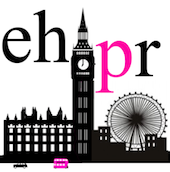 